Sturbridge Tourist Association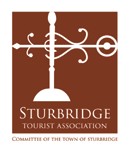 A Committee of the Town of SturbridgeMeeting Agenda         Wednesday, January 10, 2024 – 5:30 p.m.Center Office Building - 301 Main Street,  2nd Floor – Sturbridge MA 01566Call to OrderReview of Minutes: October 11, 2023September 13, 2023December 13, 2023 Guests: Sarah Martin, Break the Ice Media.  Topic:  Sturbridge Marketing Goals for 2024 Old BusinessUpdate: 2023 -2024 Sturbridge Tour GuideUpdate: Tourism Map of SturbridgeUpdate: Added Scene to Sturbridge Tourism Video Update:  LaFayette Commemoration Event Sept. 2024New BusinessDiscussion: ZaZa Ink Event- STA Tourism Grant ApplicationDiscussion: Supporting Printing Costs for a Town Cemetery BrochureNext Meeting:  Wednesday, February 14, 20248    Adjournment